Name_____________________________________________________               			  Block _____________Tangents to Circles HomeworkFor Exercises 1–5, match the letter of the part of the figure to the names. Use each letter once. 	1.	chord	________	A.	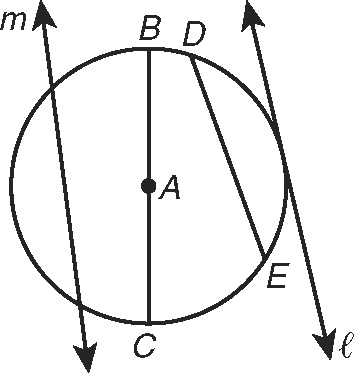 	2.	tangent	________	B.		3.	radius	________	C.	m	4.	secant	________	D.		5.	diameter	________	E.	6.  Determine if line AB is tangent to the circle.  Show your work.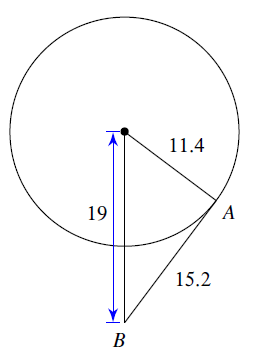 7.  Find the segment length indicated.  Assume that lines which appear to be tangent are tangent.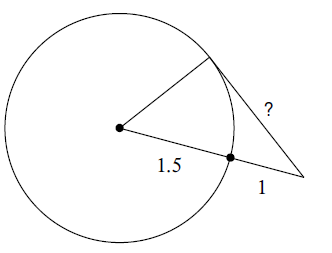 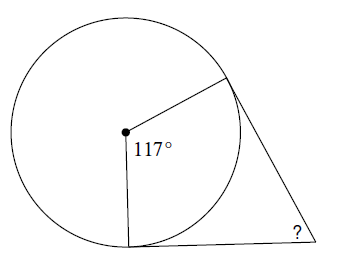 8.  Find the perimeter of each polygon.  Assume that lines which appear to be tangent are tangent.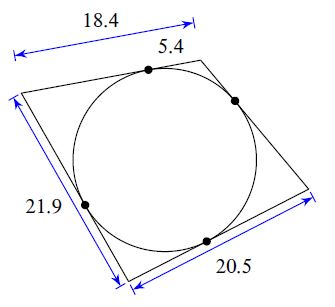 9.  Find the angle measure indicated .  Assume that lines which appear to be tangent are tangent.10.  and  are tangent to ⊙J.   Find GH.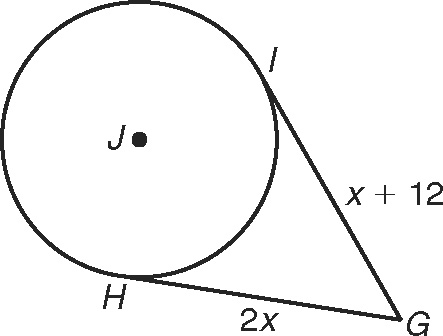 